NAVEEN CHAPPA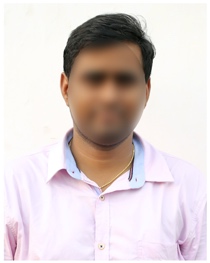 Email Id: naveenchxx@gmail.comMobile: 7352XXXX25.Address:  H No 12-2, Narayanaguda,Hyderabad, Telangana 500027.CAREER OBJECTIVETo obtain a challenging career in the IT industry and put all my efforts into the growth of the organization and have a great working environment.SUMMARYAn enthusiastic, punctual & carer minded individual with excellent communication and interpersonal skills.TECHNICAL PROFICIENCYLanguages: C, C++, JAVA,Databases: SQL, My SQLWeb Technologies: Servlets, JSPOperating Systems: Windows 2000/XpEDUCATIONAL QUALIFICATIONB.Tech Computer Science (CSE) from Andhra University.Intermediate from Sri Chaitanya Jr College.PROJECT WORKTitle: XXXXDuration: 2 monthsProject Description:EXPERIENCEFresherPERSONAL PROFILEFather’s Name		: Raghuram ChDate of birth		: 05 July 2000Gender			: MaleNationality		: Indian Languages Known	: English, Hindi & TeluguReligion			: HinduHobbies		: Reading BooksDECLARATIONI hereby declare that all the above mentioned information is true to the best of my knowledge and belief. Place:Date:										Naveen Chappa